Bat Cards (Front)Bat Cards (Back)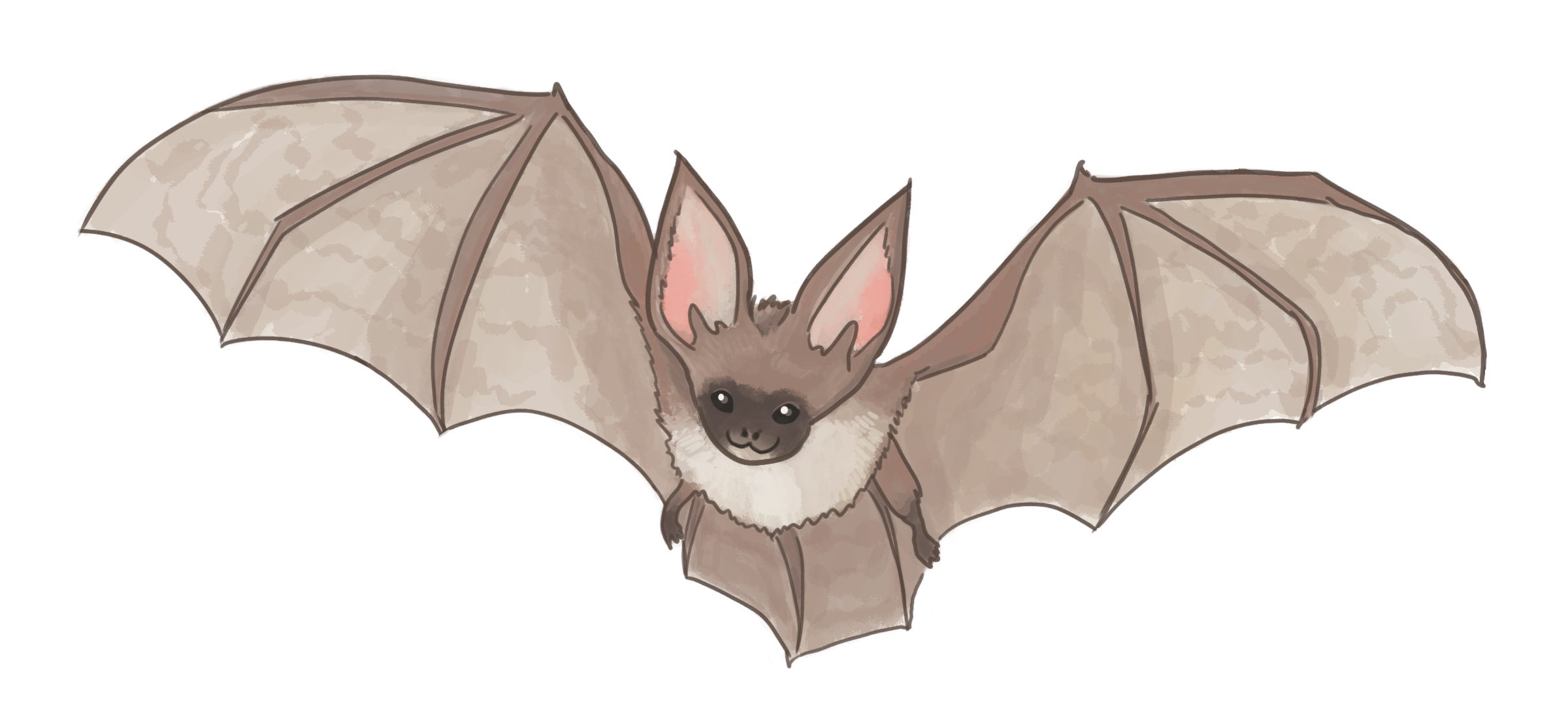 20 kHz40 kHz60 kHz80 kHz